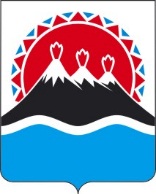 Об утверждении Перечня должностей государственной гражданской службы Камчатского края в Министерстве строительства и жилищной политики Камчатского края, при замещении которых государственные гражданские служащие Камчатского края обязаны представлять сведения о своих доходах, расходах, об имуществе и обязательствах имущественного характера, а также сведения о доходах, расходах, об имуществе и обязательствах имущественного характера своих супруги (супруга) и несовершеннолетних детейВ соответствии с постановлением Губернатора Камчатского края от 31.03.2021 № 47 «Об утверждении Перечня должностей государственной гражданской службы Камчатского края в исполнительных органах государственной власти Камчатского края, при замещении которых государственные гражданские служащие Камчатского края обязаны представлять сведения о своих доходах, расходах, об имуществе и обязательствах имущественного характера, а также сведения о доходах, расходах, об имуществе и обязательствах имущественного характера своих супруги (супруга) и несовершеннолетних детей»ПРИКАЗЫВАЮ:1. Утвердить Перечень должностей государственной гражданской службы Камчатского края в Министерстве строительства и жилищной политики  Камчатского края, при замещении которых государственные гражданские служащие Камчатского края обязаны представлять сведения о своих доходах, расходах, об имуществе и обязательствах имущественного характера, а также сведения о доходах, расходах, об имуществе и обязательствах имущественного характера своих супруги (супруга) и несовершеннолетних детей согласно приложению к настоящему приказу.2. Признать утратившими силу:1) приказ Министерства строительства и жилищной политики Камчатского края от 20.07.2009 № 48 «Об утверждении Перечня должностей государственной гражданской службы Камчатского края в Министерстве строительства Камчатского края, замещение которых связано с коррупционными рисками»;2) приказ Министерства строительства Камчатского края от 14.09.2009                         № 55 «О внесении изменений в приказ от 20.07.2009 № 48 «Об утверждении Перечня должностей государственной гражданской службы Камчатского края в Министерстве строительства Камчатского края, замещение которых связано с коррупционными рисками»;3) приказ Министерства строительства Камчатского края от 04.10.2010                         № 44-п «О внесении изменений в приказ от 20.07.2009 № 48 «Об утверждении Перечня должностей государственной гражданской службы Камчатского края в Министерстве строительства Камчатского края, замещение которых связано с коррупционными рисками»;4) приказ Министерства строительства Камчатского края от 11.03.2011                         № 19 «О внесении изменений в приказ от 20.07.2009 № 48 «Об утверждении Перечня должностей государственной гражданской службы Камчатского края в Министерстве строительства Камчатского края, замещение которых связано с коррупционными рисками»;5) приказ Министерства строительства Камчатского края от 28.12.2011           № 93 «О внесении изменений в приказ от 20.07.2009 № 48 «Об утверждении Перечня должностей государственной гражданской службы Камчатского края в Министерстве строительства Камчатского края, замещение которых связано с коррупционными рисками»;6) приказ Министерства строительства Камчатского края от 23.05.2012                                    № 35 «О внесении изменения в приказ от 20.07.2009 № 48 «Об утверждении Перечня должностей государственной гражданской службы Камчатского края в Министерстве строительства Камчатского края, замещение которых связано с коррупционными рисками»;7) приказ Министерства строительства Камчатского края от 04.10.2012                    № 68 «О внесении изменения в приказ от 20.07.2009 № 48 «Об утверждении Перечня должностей государственной гражданской службы Камчатского края в Министерстве строительства Камчатского края, замещение которых связано с коррупционными рисками»;8) приказ Министерства строительства Камчатского края от 12.04.2013                   № 23 «О внесении изменения в приложение к приказу от 20.07.2009 № 48 «Об утверждении Перечня должностей государственной гражданской службы Камчатского края в Министерстве строительства Камчатского края, замещение которых связано с коррупционными рисками»;9) приказ Министерства строительства Камчатского края от 13.05.2014                             № 42 «О внесении изменения в приложение к приказу от 20.07.2009 № 48 «Об утверждении перечня должностей государственной гражданской службы Камчатского края в Министерстве строительства Камчатского края, замещение которых связано с коррупционными рисками»;10) приказ Министерства строительства Камчатского края от 30.03.2015                        № 30 «О внесении изменения в приложение к приказу от 20.07.2009 № 48 «Об утверждении Перечня должностей государственной гражданской службы Камчатского края в Министерстве строительства Камчатского края, замещение которых связано с коррупционными рисками»;11) приказ Министерства строительства Камчатского края от 22.06.2015                          № 57 «О внесении изменения в приложение к приказу от 20.07.2009 № 48 «Об утверждении Перечня должностей государственной гражданской службы Камчатского края в Министерстве строительства Камчатского края, замещение которых связано с коррупционными рисками»;12) приказ Министерства строительства Камчатского края от 24.09.2015                                     № 82 «О внесении изменений в приказ Министерства строительства Камчатского края от 20.07.2009 № 48 «Об утверждении перечня должностей государственной гражданской службы Камчатского края в Министерстве строительства Камчатского края, замещение которых связано с коррупционными рисками»;13) приказ Министерства строительства Камчатского края от 30.12.2016                      № 131 «О внесении изменения в приложение к приказу от 20.07.2009 № 48 «Об утверждении перечня должностей государственной гражданской службы Камчатского края в Министерстве строительства Камчатского края, замещение которых связано с коррупционными рисками»;14) приказ Министерства строительства Камчатского края от 13.06.2017                       № 68 «О внесении изменений в приказ Министерства строительства Камчатского края от 20.07.2009 № 48 «Об утверждении Перечня должностей государственной гражданской службы Камчатского края в Министерстве строительства Камчатского края, замещение которых связано с коррупционными рисками»;15) приказ Министерства строительства Камчатского края от 20.09.2018                      № 75 «О внесении изменений в приложение к приказу Министерства строительства Камчатского края от 20.07.2009 № 48 «Об утверждении Перечня должностей государственной гражданской службы Камчатского края в Министерстве строительства Камчатского края, замещение которых связано с коррупционными рисками»;16) приказ Министерства строительства Камчатского края от 28.01.2019                     № 10 «О внесении изменений в приложение к приказу Министерства строительства Камчатского края от 20.07.2009 № 48 «Об утверждении Перечня должностей государственной гражданской службы Камчатского края в Министерстве строительства Камчатского края, замещение которых связано с коррупционными рисками»;17) приказ Министерства строительства Камчатского края от 03.07.2019                 № 76 «О внесении изменений в приложение к приказу Министерства строительства Камчатского края от 20.07.2009 № 48 «Об утверждении Перечня должностей государственной гражданской службы Камчатского края в Министерстве строительства Камчатского края, замещение которых связано с коррупционными рисками»;18) приказ Министерства строительства Камчатского края от 02.03.2020                     № 9 «О внесении изменений в приложение к приказу Министерства строительства Камчатского края от 20.07.2009 № 48 «Об утверждении Перечня должностей государственной гражданской службы Камчатского края в Министерстве строительства Камчатского края, замещение которых связано с коррупционными рисками»;17) приказ Министерства строительства Камчатского края от 06.05.2020                   № 28 «О внесении изменения в приказ Министерства строительства Камчатского края от 20.07.2009 № 48 «Об утверждении перечня должностей государственной гражданской службы Камчатского края в Министерстве строительства Камчатского края, замещение которых связано с коррупционными рисками»;18) приказ Министерства строительства и жилищной политики Камчатского края от 28.12.2020 № 32.32/4 «О внесении изменений в приказ Министерства строительства Камчатского края от 20.07.2009 № 48 «Об утверждении перечня должностей государственной гражданской службы Камчатского края в Министерстве строительства Камчатского края, замещение которых связано с коррупционными рисками».3. Настоящий приказ вступает в силу через 10 дней после дня его официального опубликования.Приложение к приказу Министерства строительства и жилищной политики Камчатского края от [Дата регистрации] № [Номер документа]Перечень должностей государственной гражданской службы Камчатского края в Министерстве строительства и жилищной политики Камчатского края, при замещении которых государственные гражданские служащие Камчатского края обязаны представлять сведения о своих доходах, расходах, об имуществе и обязательствах имущественного характера, а также сведения о доходах, расходах, об имуществе и обязательствах имущественного характера своих супруги (супруга) и несовершеннолетних детейПримечание: Всего в Перечне содержится 10 должностей.* - должность содержится одновременно в нескольких разделах перечня должностей в связи с наличием в должностных обязанностях двух и более коррупционных рисков.МИНИСТЕРСТВО СТРОИТЕЛЬСТВА И ЖИЛИЩНОЙ ПОЛИТИКИ КАМЧАТСКОГО КРАЯПРИКАЗ № [Номер документа]г. Петропавловск-Камчатскийот [Дата регистрации]Министр[горизонтальный штамп подписи 1]А.Г. Дегодьев  №п/пНаименование структурного подразделенияНаименование должностиИзвлечение из положений должностного регламента12341. Осуществление постоянно, временно или в соответствии со специальными полномочиями функций представителя власти либо организационно-распорядительных или административно-хозяйственных функций1. Осуществление постоянно, временно или в соответствии со специальными полномочиями функций представителя власти либо организационно-распорядительных или административно-хозяйственных функций1. Осуществление постоянно, временно или в соответствии со специальными полномочиями функций представителя власти либо организационно-распорядительных или административно-хозяйственных функций1. Осуществление постоянно, временно или в соответствии со специальными полномочиями функций представителя власти либо организационно-распорядительных или административно-хозяйственных функций1.1.Отдел организационно – правового обеспеченияРеферентЯвляется членом комиссий, образованных в Министерстве в соответствии с законодательством Российской Федерации и законодательства Камчатского края о государственной гражданской службе.1.2.Отдел организационно – правового обеспечения КонсультантИсполняет функции (обязанности) должностного лица, ответственного за предоставление социальных выплат на уплату первоначального взноса по ипотечному жилищному кредиту (займу) на приобретение жилого помещения в Камчатском крае, на строительство индивидуального жилого дома в Камчатском крае отдельным категориям граждан, проживающих в Камчатском крае, в рамках подпрограммы № 7 «Развитие системы ипотечного жилищного кредитования» и подпрограммы Б «Стимулирование индивидуального жилищного строительства» государственной программы Камчатского края «Обеспечение доступным и комфортным жильем жителей Камчатского «Обеспечение доступным и комфортным жильем жителей Камчатского края», утвержденной постановлением Правительства Камчатского края от 22.11.2013 № 520-П.1.3.Отдел архитектуры и градостроительстваРеферентЯвляется членом комиссий, образованных администрациями муниципальных образований в Камчатском крае по правилам землепользования и застройки.1.4.Отдел инвестиций и ценообразования в строительствеКонсультантУчаствует в контроле за эффективным использованием средств федерального и краевого бюджетов, направленных на реализацию государственных программ, посредством анализа и сопоставления предоставляемой застройщиками отчетности с утвержденной проектной документацией и сметного расчета стоимости строительства объектов капитального строительства.1.5.Отдел жилищного строительстваРеферент (3 шт. ед)Участвует в разработке и реализации государственной программы Камчатского края «Обеспечение доступным и комфортным жильем жителей Камчатского края «Обеспечение доступным и комфортным жильем жителей Камчатского края», утвержденной постановлением Правительства Камчатского края от 22.11.2013 № 520-П, разработчиком которой является Министерство (далее государственная программа). Принимает участие в подготовке изменений в государственную программу.1.5.Отдел жилищного строительстваВедущий консультантУчаствует в разработке и реализации государственной программы Камчатского края «Обеспечение доступным и комфортным жильем жителей Камчатского края «Обеспечение доступным и комфортным жильем жителей Камчатского края», утвержденной постановлением Правительства Камчатского края от 22.11.2013 № 520-П, разработчиком которой является Министерство (далее государственная программа). Принимает участие в подготовке изменений в государственную программу.2. Предоставление государственных услуг гражданам и организациям2. Предоставление государственных услуг гражданам и организациям2. Предоставление государственных услуг гражданам и организациям2. Предоставление государственных услуг гражданам и организациям2.1.Отдел архитектуры и градостроительстваРеферент*Осуществляет подготовку и выдачу разрешений на строительство и ввод в эксплуатацию объектов капитального строительства в Камчатском крае.2.1.Отдел архитектуры и градостроительстваКонсультант Осуществляет подготовку и выдачу разрешений на строительство и ввод в эксплуатацию объектов капитального строительства в Камчатском крае.3. Осуществление контрольных и надзорных мероприятий3. Осуществление контрольных и надзорных мероприятий3. Осуществление контрольных и надзорных мероприятий3. Осуществление контрольных и надзорных мероприятий3.1.Отдел архитектуры и градостроительстваРеферент *Осуществляет контроль за соответствием муниципальных правовых актов в Камчатском крае законодательству Российской Федерации о градостроительной деятельности в рамках полномочий, переданных Российской Федерацией.3.1.Отдел архитектуры и градостроительстваКонсультант *Осуществляет контроль за соответствием муниципальных правовых актов в Камчатском крае законодательству Российской Федерации о градостроительной деятельности в рамках полномочий, переданных Российской Федерацией.4. Подготовка и принятие решений о распределении бюджетных ассигнований, субсидий, межбюджетных трансфертов, а также распределение ограниченного ресурса (квоты, частоты, участки недр и др.)4. Подготовка и принятие решений о распределении бюджетных ассигнований, субсидий, межбюджетных трансфертов, а также распределение ограниченного ресурса (квоты, частоты, участки недр и др.)4. Подготовка и принятие решений о распределении бюджетных ассигнований, субсидий, межбюджетных трансфертов, а также распределение ограниченного ресурса (квоты, частоты, участки недр и др.)4. Подготовка и принятие решений о распределении бюджетных ассигнований, субсидий, межбюджетных трансфертов, а также распределение ограниченного ресурса (квоты, частоты, участки недр и др.)4.1..Отдел бухгалтерского учета и финансированияРеферент Ведет учет операций, связанных с финансированием из федерального и краевого бюджетов по субсидиям и иным межбюджетным трансфертам, программам и мероприятиям. Составляет бюджетную смету расходов Министерства на его содержание.